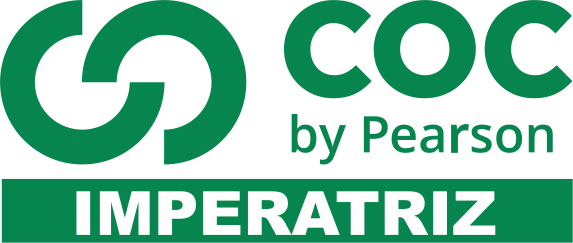 01-(Uel2019)  Durante as guerras entre os Persas e os Gregos, no mundo antigo, um conjunto de ações foi realizado, o que levou à produção de narrativas sobre esses episódios, com consequências também para os seus vizinhos macedônicos.Com base nos conhecimentos sobre esse processo histórico, considere as afirmativas a seguir.I. A Liga do Peloponeso, criada por Esparta, uniu-se à Confederação de Delos, liderada por Atenas, e com essa unificação as esquadras dos gregos tornaram-se fortificadas com os grandes navios de combate.II. A Confederação de Delos reuniu as cidades-estado gregas contra a invasão persa e, no decorrer dos conflitos, sua sede foi transferida para Atenas, com a função de unificar os tributos e a frota.III. Na obra História da Guerra do Peloponeso, escrita pelo general ateniense Tucídides, foi descrito o flagelo da peste natural, que se abateu sobre eles, expondo as ilusões de seu mundo.IV. Plutarco descreveu as habilidades de Alexandre Magno na conquista e unificação dos povos envolvidos no conflito, por meio da miscigenação e integração cultural e do incentivo às artes e às ciências.Assinale a alternativa correta. a) Somente as afirmativas I e II são corretas. b) Somente as afirmativas I e IV são corretas. c) Somente as afirmativas III e IV são corretas. d) Somente as afirmativas I, II e III são corretas. e) Somente as afirmativas II, III e IV são corretas. 02- (Unesp 2018)  O aparecimento da filosofia na Grécia não foi um fato isolado. Estava ligado ao nascimento da pólis.(Marcelo Rede. A Grécia Antiga, 2012.)A relação entre os surgimentos da filosofia e da pólisna Grécia Antiga é explicada, entre outros fatores, a) pelo interesse dos mercadores em estruturar o mercado financeiro das grandes cidades. b) pelo esforço dos legisladores em justificar e legitimar o poder divino dos reis. c) pela rejeição da população urbana à persistência do pensamento mítico de origem rural. d) pela preocupação dos pensadores em refletir sobre a organização da vida na cidade. e) pela resistência dos grupos nacionalistas às invasões e ao expansionismo estrangeiro.03- (Fac. Pequeno Príncipe - Medici2018)  Com o surgimento das primeiras cidades – que remontam 12 mil anos atrás – na convivência social e política, começaram a se destacar algumas pessoas, grupos ou famílias em cargos de liderança, surgindo as primeiras instituições políticas, religiosas e administrativas com a função de coordenar os estoques de alimentos, as práticas e cultos religiosos e a defesa da cidade. Com o passar dos anos, esta organização tornou-se mais complexa e assumiu diferentes formas de atuação e modelos políticos. Sobre as formas políticas desenvolvidas no Ocidente ao longo de sua história, assinale a alternativa CORRETA.  a) O significado da palavra democracia atualmente é o mesmo desde a Grécia antiga.  b) A democracia ateniense, diferente das democracias modernas, era excludente, pois, metecos, escravos, mulheres e crianças não eram considerados cidadãos.  c) A República romana se formou com a ascensão de Júlio Cesar ao cargo de imperador.  d) A construção da modernidade envolveu mudanças na maneira de pensar as relações de poder e a política. As teorias de Bodin e Hobbes defendiam um governo democrático e participativo.  e) Entre os séculos XVII e XVIII, alguns soberanos europeus, por ideologia e pelas crescentes pressões da população, adotaram como prática de governo, uma postura liberal e democrática.  04- (Fuvest 2018)  Os Impérios helenísticos, amálgamas ecléticas de formas gregas e orientais, alargaram o espaço da civilização urbana da Antiguidade clássica, diluindo-lhe a substância [...]. De 200 a.C. em diante, o poder imperial romano avançou para leste [...] e nos meados do século II as suas legiões haviam esmagado todas as barreiras sérias de resistência do Oriente.P. Anderson. Passagens da Antiguidade ao feudalismo. Porto: Afrontamento, 1982.Na região das formações sociais gregas, a) a autonomia das cidades-estado manteve-se intocável, apesar da centralização política implementada pelos imperadores helenísticos. b) essas formações e os impérios helenísticos constituíram-se com o avanço das conquistas espartanas no período posterior às guerras no Peloponeso, ao final do século V a.C. c) a conquista romana caracterizou-se por uma forte ofensiva frente à cultura helenística, impondo a língua latina e cerceando as escolas filosóficas gregas. d) o Oriente tornou-se área preponderante do Império Romano a partir do século III d.C., com a crise do escravismo, que afetou mais fortemente sua parte ocidental. e) os espaços foram conquistados pelas tropas romanas, na Grécia e na Ásia Menor, em seu período de apogeu, devido às lutas intestinas e às rivalidades entre cidades-estado. 05-(G1 - cps2018)  Uma equipe internacional de cientistas usou um fluxo de partículas para fazer uma espécie de radiografia da Grande Pirâmide de Quéops, em Gizé, no Egito. Isso permitiu descobrir, em 2017, um grande espaço vazio, que ficou escondido atrás das grossas paredes da edificação.Construída por ordem do faraó Khufu, que reinou entre 2509 e 2483 a.C., a pirâmide tem 139 metros de altura e, durante mais de três milênios, foi a construção mais alta do planeta. Mesmo hoje, não há certeza sobre a forma como foi construída, nem se sabe se ainda há câmaras a serem descobertas em seu interior.É possível entrar na pirâmide através de um túnel que foi escavado ao nível do solo no ano de 820, que permite o acesso às três câmaras até hoje conhecidas: a subterrânea, a da rainha e a do rei.Com base nas informações do texto, é correto afirmar que a) a Grande Pirâmide de Quéops, construída há dois mil anos, continua a ser a construção mais alta do planeta. b) a pirâmide de Gizé, uma das maravilhas do mundo moderno, foi construída em honra dos deuses egípcios Zeus e Hórus. c) a pirâmide de Quéops, construída há mais de quatro milênios por ordem de Khufu, teve uma câmara interna descoberta recentemente. d) a escavação de um túnel no ano de 820, por ordem de Gizé, permitiu o acesso da população aos túmulos no interior da pirâmide de Quéops. e) as pirâmides do Egito, palácios residenciais dos faraós, foram equipadas com câmaras secretas construídas para garantir a segurança desses imperadores. 06-(Uece2018)  O Egito antigo ainda fascina o mundo graças a sua arte e escrita. Desde a Antiguidade, os estrangeiros notavam a variação entre a escrita esculpida ou pintada nos monumentos e a forma simplificada, cursiva. As diferentes escritas no Egito antigo eram as seguintes: a) siríaca, bérbere, babilônica e púnica. b) cuneiforme, hieroglífica, elamita e ugarítica. c) protossinaítica, cananeia, persa e luviana. d) hieroglífica, hierática, demótica e copta.07- (Uece2018)  O código de Hamurabi é o mais famoso e orgânico código de leis existente, cujo significado não é o de uma medida legislativa, visto conter dúvidas a respeito da aplicação concreta de suas disposições nos veredictos judiciais.No que diz respeito a esse código, é correto afirmar que a) buscava demonstrar quão bem organizado e bem governado seria o reino sob o comando do monarca. b) precedia os veredictos judiciais, buscando promulgar novas disposições. c) tornava o rei dependente da tradição inaugurada por Ur-Nammu, fundador da terceira dinastia de Ur. d) considerava a possibilidade de uma medida legislativa ser um instrumento de debilidade da realeza.08. (Ueg2017)  Leia o texto a seguir.Ao vencer sua 13ª medalha de ouro em competições olímpicas individuais –  medley – o americano Michael Phelps superou Leônidas de Rodes, um dos mais famosos atletas olímpicos da Antiguidade. Leônidas competiu nos jogos de 164 a. C. e conquistou a coroa de louros em três corridas – o estádio (cerca de  metros), o diaulo (cerca do dobro do estádio) e na corrida hoplitódromo, na qual os participantes tinham que usar proteção nas pernas, elmo e escudo [...]. O recorde de Leônidas durou cerca de  anos, atravessando milênios, guerras e mudanças.Disponível em: <www.bbc.com/portuguese/geral-37028519>. Acesso em: 01 set. 2016. Os Jogos Olímpicos da Antiguidade surgiram de um acordo de paz travado em 776 a. C., na cidade de Olímpia, entre reis de diversas regiões da Grécia.Comparando o contexto histórico dos feitos de Phelps ao de Leônidas destaca-se  a) o aspecto pacifista dos jogos modernos, considerando-se que, a exemplo do que ocorria na Grécia Antiga, diversas guerras eram interrompidas durante o período dos jogos. b) a transformação dos feitos realizados por atletas antigos em lendas, que, embora não possam ser provadas historicamente, inspiram novos praticantes das modalidades. c) a manutenção de técnicas de treinamento utilizadas na Antiguidade, proporcionando aos atletas modernos a possibilidade de superar os grandes nomes do passado. d) o caráter secular e nacionalista dos jogos modernos, uma vez que os atletas gregos competiam em nome de suas cidades-estados e os jogos eram realizados em honra a Zeus. e) o baixo investimento na formação de atletas observado nos últimos séculos, possibilitando que recordes se mantenham inalcançáveis durante milênios.  09. (Ufrgs2017) Na sua narrativa da Guerra do Peloponeso, Tucídides assim relata as práticas funerais atenienses.“Desse cortejo participam livremente cidadãos e estrangeiros; e as mulheres da família estão presentes, ao túmulo, fazendo ouvir sua lamentação. Depositam-se, em seguida, os despojos no monumento público, situado na mais bela avenida da cidade, e onde as vítimas de guerra são sempre sepultadas – à exceção dos mortos de Maratona: a estes, considerando-se seu mérito excepcional, concedeu-se sepultura no próprio lugar da batalha. Uma vez que a terra recobre os mortos, um homem escolhido pela pólis, reputado por distinguir-se intelectualmente e gozar de alta estima, pronuncia em sua honra um elogio apropriado; depois disto, todos se retiram. Assim têm lugar esses funerais; e, durante toda a guerra, quando era o caso, aplicava-se o costume”.Citado em LORAUX, N. A invenção de Atenas. Rio de Janeiro: Editora 34, 1994. p. 39.Assinale a alternativa correta a respeito da história da antiguidade grega, a partir do texto apresentado. a) Os ritos funerais na Grécia antiga eram cerimônias religiosas, destinadas apenas a conduzir ao paraíso os heróis mortos. b) Osmetecos, participantes das práticas funerais, formavam parte do demos ateniense e possuíam os mesmos direitos políticos que os cidadãos da pólis. c) Todos os soldados atenienses mortos nos confrontos com Esparta, em razão do grande mérito de seus feitos, eram sepultados no próprio lugar da batalha. d) A cena descrita, ocorrida na democracia ateniense, indica o valor dado aos cidadãos mais eloquentes da cidade. e) A realização de um discurso fúnebre por alguém escolhido na massa de cidadãos de Atenas revela o caráter secundário e improvisado da cerimônia. 10. (Mackenzie 2017)  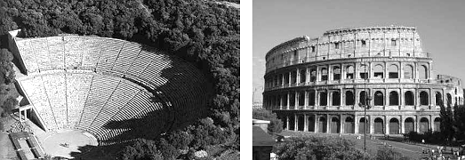 As duas grandes civilizações da Antiguidade, Grécia e Roma, construíram anfiteatros grandiosos, com enorme capacidade para abrigar seus frequentadores.Na Grécia, o Anfiteatro de Epidauro, construído em IV a.C e o Coliseu, construído em Roma, entre 72 e 80 d.C., são dois belos exemplos. Entretanto, mais do que apenas diferenças arquitetônicas, tais construções exemplificam as diferenças entre essas duas civilizações.Considere as afirmativas abaixo.I. O Coliseu era, sobretudo, um enorme instrumento de propaganda e difusão da filosofia de toda civilização romana que, por meio de espetáculos de gladiadores, execuções e jogos, voltados para o entretenimento da população, desviava a atenção do povo dos problemas sociais e políticos.II. O Teatro grego desempenhava um papel importante na cultura e no orgulho cívico, onde por meio de dois gêneros principais, a tragédia e a comédia, discutiam-se temas políticos e sociais, por vezes de forma satírica, levando o cidadão a uma reflexão sobre o mundo em que vivia.III. Para a cultura greco-romana, a importância dos anfiteatros não residia somente na possibilidade de realizar as festas rurais, festivais artísticos ou espetáculos dirigidos ao povo. Nesses amplos espaços as decisões políticas eram tomadas pelos governantes com o apoio da população votante.Assinale a assertiva correta. a) Somente a I está correta.b) Somente a I e II estão corretas.c) Somente a I e III estão corretas.d) Somente a II e III estão corretas.e) Todas estão corretas.11. (Fac. Albert Einstein - Medicin2017)  Por muito tempo, entre os historiadores pensou-se que os gregos formavam um povo superior de guerreiros que, por volta de 2000 a.C., teria conquistado a Grécia, submetendo a população local.Hoje em dia, os estudiosos descartam esta hipótese, considerando que houve um movimento mais complexo. Segundo o pesquisador MosesFinley, a ‘chegada dos gregos significou a introdução de um elemento novo que se misturou com seus predecessores para criar, lentamente, uma nova civilização e estendê-la como e por onde puderam’.FUNARI, Pedro Paulo. Grécia e Roma. São Paulo: Contexto, 2001. Adaptado. Segundo o texto, a formação da Grécia antiga ocorreu a) de forma negociada, por meio de alianças e acordos políticos entre os líderes das principais tribos nativas da península balcânica. b) de forma gradual, a partir da integração de povos provenientes de outras regiões com habitantes da parte sul da península balcânica.  c) de forma planejada, pela expansão militar dos povos nativos da península balcânica sobre territórios controlados por grupos bárbaros. d) de forma violenta, com a submissão dos habitantes originais da península balcânica a conquistadores recém-chegados do norte. 12. (Fuvest 2017)  Em relação à ética e à justiça na vida política da Grécia Clássica, é correto afirmar:  a) Tratava-se de virtudes que se traduziam na observância da lei, dos costumes e das convenções instituídas pela pólis. b) Foram prerrogativas democráticas que não estavam limitadas aos cidadãos e que também foram estendidas aos comerciantes e estrangeiros. c) Eram princípios fundamentais da política externa, mas suspensos temporariamente após a declaração formal de guerra. d) Foram introduzidas pelos legisladores para reduzir o poder assentado em bases religiosas e para estabelecer critérios racionais de distribuição. e) Adquiriram importância somente no período helenístico, quando houve uma significativa incorporação de elementos da cultura romana.  13. (Unisc2017)  Leia o texto a seguir:"Como ocorre na atualidade, também na Antiguidade [demos] era um termo ambíguo ou polissêmico, já que em certos contextos de uso se referia ao conjunto dos cidadãos, e em outros às pessoas comuns, à parte mais pobre da população".CARDOSO, Ciro Flamarion S. A Cidade-Estado Antiga. 3. ed. São Paulo: Ática: 1990. p. 84.Apesar das democracias modernas possuírem alguns elementos que remetem à democracia ateniense, na Antiguidade percebe-se algumas características específicas, conforme sugere o fragmento acima.Considere as seguintes afirmativas.I. Os atenienses participavam diretamente das discussões e da tomada de decisões, pelo voto.II. Os escravos eram considerados bárbaros e as mulheres seres inferiores e, portanto, excluídos naturalmente de qualquer debate. Porém, os estrangeiros gozavam de direitos políticos, desde que participassem dos negócios públicos.III. Na democracia ateniense, nem todos são cidadãos, pois mulheres, escravos e estrangeiros são excluídos da cidadania.IV. Sendo uma democracia representativa, como as modernas, os atenienses participavam da Eclésia – a principal assembléia da democracia na Grécia Antiga.Assinale a alternativa correta. a) Somente as afirmativas I e II estão corretas. b) Somente a afirmativa II está correta. c) Somente a afirmativa III está correta. d) Somente a afirmativa IV está correta. e) Somente as afirmativas II e IV estão corretas. 14. (Ufpa2016)  No Estado democrático ateniense, a Assembléia do Povo era o poder soberano. Contudo, a democracia ateniense tinha limites, como se observava na composição da Assembléia uma vez que nela se estabelecia o(a) a) direito à manifestação livre a todos os habitantes da Ática, desde que fossem filhos de pais atenienses e mães metecas. b) participação de homens ricos, possuidores de terras e de um número pequeno de escravos urbanos e vinculados à elite. c) exclusão dos hoplitas e estrangeiros, mesmo que esses tivessem cargos e fossem possuidores de alguma honra militar. d) participação de cidadãos atenienses maiores de vinte anos, filhos de pai cidadão e de mãe ateniense, excluindo-se as mulheres e os escravos. e) participação de cidadãos atenienses maiores de 18 anos, desde que esses fossem honrados e tivessem pelo menos um escravo. 15. (Ufrgs2016)  Com relação à história dos grupos sociais da Antiguidade, assinale a alternativa correta. a) Os povos etruscos habitavam uma zona fluvial de inundações periódicas, no vale entre os rios Tigre e Eufrates, e tinha m economia baseada em produtos agrícolas que dependiam dos períodos de cheias dos rios.b) A difusão da escrita cuneiforme pelos gregos, no século VIII a.C., permitiu o registro dos fatos memoráveis do passado, criando as condições propícias para o desenvolvimento da tragédia grega que teve em Homero seu principal precursor.c) A ausência de uma codificação jurídica que permitisse a unificação das diversas regiões da Mesopotâmia, sob o domínio dos reis babilônicos, está entre as principais causas da queda do Império da Babilônia.d) A civilização hebraica caracterizou-se por uma estrutura matriarcal de sociedade,pelo politeísmo como crença religiosa e pela recusa do uso do trabalho escravo.e) O reino de Kush, com forte influência egípcia, serviu como elo entre a África central e o mundo mediterrâneo,além de estabelecer rotas comerciais entre o baixo e o alto vale do Nilo.16. (Upf2016) Dentre os legados da Grécia Antiga Clássica que se mantêm no mundo contemporâneo, podemos citar: a) A idealização e a valorização do trabalho manual em todas suas dimensões. b) A concepção de democracia com a participação do voto popular e universal. c) A valorização do espírito de confraternização por meio do esporte e de jogos. d) Os valores artísticos como expressão do mundo religioso e cristão. e) O planejamento urbanístico seguindo o modelo das cidades-acrópoles.  TEXTO PARA A PRÓXIMA QUESTÃO:Para responder às questões a seguir, considere o texto abaixo.Personagem frequente dos carros alegóricos, d. Pedro surgia, nos anos 1880, ora como Pedro Banana ou como Pedro Caju, numa alusão à sua falta de participação nos últimos anos do Império. Mas é só com a queda da monarquia que se passa a eleger um rei do Carnaval. Com efeito, o rei Momo é uma invenção recente, datada de 1933. No século XIX ele não era rei,mas um deus grego: zombeteiro, pândego e amante da galhofa.Nos anos 30 vira Rei Momo e logo depois cidadão. Novos tempos, novos termos.(SCHWARCZ, Lilian Mortiz. As barbas do Imperador: DomPedro II, um monarca nos trópicos.São Paulo: Companhiadas Letras, 1998, p. 281)17. (Puccamp2016)  Na Grécia Antiga, o deus que correspondia às características apontadas no texto era Dionísio, em homenagem a quem eram a) sacrificadas as bacantes, virgens que simbolizavam a fertilidade e tinham a função de servir a Dionísiona eternidade para que esse garantisse fartura,prosperidade e alegria aos homens. b) realizadas celebrações chamadas de política do pão e vinho, onde diversão e farta comida eram propiciadas aos camponeses a fim de inibir possíveis revoltas. c) dedicadas anualmente as Olimpíadas, uma vez quese considerava que não havia prazer maior do que a superação, pelo homem, de seus limites terrenos. d) atribuídas vitórias obtidas nas guerras médicas por Atenas ou Esparta, cidades-estado que competiampelo comércio de vinho e azeite com o Oriente. e) promovidas festividades regadas a vinho, comida e apresentações artísticas, que se difundiram primeiro no meio rural e depois no meio urbano, com grande prestigio popular.18. (Pucrs2015)  No contexto das chamadas Guerras Médicas, no século V a. C., configurou-se um período de hegemonia de Atenas sobre o mundo grego, em substituição a Esparta. Um dos fatores condicionantes dessa hegemonia foi a) o protagonismo ateniense nas principais vitórias contra os persas, obtidas, em terra, na Lacônia e na Ásia Menor. b) a formação da Liga do Peloponeso, liderada por Atenas e composta pelas principais cidades agrícolas fornecedoras de escravos. c) a diminuição drástica do número de metecos e escravos em Atenas devido à guerra, o que obrigou parte da elite a aplicar recursos no comércio e na manufatura. d) a permanência, após a guerra, do exército espartano na própria cidade, para defender a aristocracia das sublevações dos hilotas e periecos. e) a queda da ditadura de Péricles em virtude do final da guerra, o que consolidou a democracia e ampliou a influência política de Atenas. 19. (Ufrgs2015)  Com relação à vida social e política na Grécia clássica, assinale a alternativa correta. a) A democracia grega foi instituída no século VI a.C. por Clístenes, colocando fim a um período de governo tirânico e criando os princípios da República. b) A decadência da pólisgrega no período arcaico, entre os séculos VIII a.C. e VI a.C., e o surgimento do Império ateniense permitiram o florescimento cultural nas cidades antigas. c) O desenvolvimento de uma filosofia fundada na razão ocorreu com o fim do período micênico na Grécia, o que implicou a passagem do politeísmo para o monoteísmo. d) Os habitantes tinham direitos políticos e eram considerados cidadãos nas cidades-estado, com exceção das mulheres e dos escravos. e) A união política entre atenienses e espartanos contra os avanços do exército persa ocorreu no contexto da Guerra do Peloponeso. 20. (Uepa2015)  O politeísmo presente na cosmologia religiosa do antigo Egito resultou da combinação de divindades cultuadas nos vários nomos (comunidades camponesas) submetidos à autoridade do Faraó desde o Antigo Império. A organização e a hierarquia do panteão de divindades egípcias foram abaladas ao longo da sucessão de faraós em função da(s): a) disputas políticas entre o faraó e a classe sacerdotal, elite controladora dos templos e da administração burocrática do Império. b) divergências religiosas entre os nomos, fator permanente de instabilidade política e religiosa do Império. c) constantes invasões de povos estrangeiros no Egito como hicsos e assírios, que impuseram suas crenças religiosas às populações nativas. d) disparidade entre a religião dos nobres, antropomórfica, e as crenças zoomórficas dos camponeses. e) penetração do monoteísmo hebreu no Egito, quando do estabelecimento de sua condição de servos do estado no século XIII a.C. 21. (Pucpr2015)  Sobre a produção cultural e científica da Mesopotâmia, é CORRETO afirmar que:a) os mesopotâmios foram exímios na elaboração de sagas que relatavam as experiências de heróis míticos em viagens de exploração marítima e colonização das costas da Arábia e da África. Além disso, desenvolveram amplamente a medicina, pois adquiriram profundos conhecimentos sobre o corpo humano com a prática da mumificação,que fazia parte de sua religião. b) os mesopotâmios desenvolveram a pintura de forma bastante rica e harmoniosa. Foram, também, os inventores do arco redondo ou de berço, muito utilizado na construção de pontes e de fortificações militares. Muito engenhosos,inventaram o concreto em substituição à pedra bruta, bastante rara na região da Mesopotâmia. c) os mesopotâmios eram grandes apreciadores de esportes, em especial da tauromaquia, na qual executavam jogos e apresentações acrobáticas com touros, com participação de mulheres. Apreciavam também esportes como o lançamento de dardos e pesos à longa distância. Na arquitetura desenvolveram complexos tumulares conhecidos como nuragues, de forma cônica, que revelavam sua ampla capacidade de cálculo. d) os mesopotâmios foram os maiores especialistas da Antiguidade na construção de monumentos de pedra esculpida.Os entalhadores mesopotâmicos eram reconhecidamente os melhores de seu tempo, tanto que foram requisitadospara trabalhar em complexos palacianos na Pérsia e na Índia. Na Literatura, se destacaram nos temas religiosos,reflexo de sua profunda devoção e da grande importância da religião para a população mesopotâmica, comparável ao Egito. e) os mesopotâmios sobressaíram-se nas ciências, na arquitetura e na literatura. Observando o céu, especialmente a partir de suas torres ou zigurates, e buscando decifrar a vontade dos deuses, os sacerdotes desenvolveram a astrologia e a astronomia, conseguindo atingir um amplo conhecimento sobre fenômenos celestes, como o movimento de planetas e estrelas e a previsão de eclipses.22. (Uel2015)  O ser humano, no decorrer de seu processo histórico, desenvolveu noções de justiça em detrimento da prática da vingança. O primeiro código de leis, denominado de Código de Hamurabi, pouco rompia com a valorização da vingança, mantendo o princípio da Lei de Talião expresso na máxima “Olho por olho, dente por dente”.Assinale a alternativa que apresenta, corretamente, o povo que elaborou na antiguidade o referido código e em que tipo de escrita ele foi impresso. a) Assírios – escrita árabe. b) Babilônios – escrita cuneiforme. c) Mesopotâmios – escrita alfabética. d) Persas – escrita farsi. e) Sumérios – escrita hieroglífica. 23. (Fgv2015)  A notícia a seguir foi publicada em 26/02/2015:O Estado Islâmico destruiu uma coleção de estátuas e esculturas inestimáveis no norte do Iraque que remontam à antiga era assíria, de acordo com um vídeo publicado na Internet.O vídeo dos militantes islâmicos radicais mostrou homens atacando os artefatos, alguns deles identificados como antiguidades do século 7 a.C., com marretas ou furadeiras, dizendo se tratar de símbolos de idolatria.[...]Os artigos destruídos parecem ser de um museu de antiguidades na cidade de Mosul, no norte iraquiano, tomada pelo Estado Islâmico em junho passado, afirmou um ex-funcionário do museu à Reuters.Os militantes derrubaram as estátuas de suas colunas, despedaçando-as no chão, e um homem usou uma furadeira elétrica em um touro alado.Fonte: Isabel Coles e SaifEldinHamdan. Combatentes do EstadoIslâmico destroem antiguidades no norte do Iraque. Reuters Brasil. 26/02/2015.Disponível em: http://br.reuters.com/article/entertainmentNews/idBRKBN0LU1PO20150226. Acesso em 31/3/2015Sobre as antigas civilizações que se desenvolveram na região do atual Iraque, é correto afirmar: a) As primeiras sociedades da Mesopotâmia desenvolveram-se a partir da expansão islâmica, cujos integrantes combateram intensamente as crenças politeístas. b) Em torno do século VII a.C., o Império Assírio, conhecido pela utilização de carros de guerra, incluiu em seus domínios a Palestina e o norte do Egito. c) As principais atividades econômicas desenvolvidas na Mesopotâmia entre os séculos IX e VII a.C. eram a pecuária e a comercialização de tecidos e pedras preciosas. d) Do ponto de vista político, o Império Assírio estava organizado em Cidades-Estado que implementaram a participação democrática de seus cidadãos. e) O surgimento do monoteísmo judaico na Mesopotâmia deixou marcas culturais profundas que contribuíram para a difusão da religião muçulmana com o Império Assírio. TEXTO PARA AS PRÓXIMAS 2 QUESTÕES:A partir do século VII a.C., muitas comunidades nas ilhas, na Grécia continental, nas costas da Turquia e naItália construíram grandes templos destinados a deuses específicos: os deuses de cada cidade.As construções de templos foram verdadeiramente monumentais. [...] Tornaram-se as novas moradias dos deuses. Não eram mais deuses de uma família aristocrática ou de uma etnia, mas de uma pólis. Eram os deuses da comunidade como um todo. A religião surgiu, assim, como um fator aglutinador das forças cooperativas da pólis. [...]A construção monumental foi influenciada por modelosegípcios e orientais. Sem as proezas de cálculo matemático,desenvolvidas na Mesopotâmia e no Egito, osgrandes monumentos gregos teriam sido impossíveis.GUARINELLO, Norberto Luiz. História antiga, 2013.24. (Unesp 2015)  A relação estabelecida no texto entre a arquitetura grega e a arquitetura egípcia e oriental pode ser justificada pela a) circulação e comunicação entre povos da região mediterrânica e do Oriente Próximo, que facilitaram a expansão das construções em pedra. b) dominação política e militar que as cidades-estados gregas, lideradas por Esparta, impuseram ao Oriente Próximo. c) presença hegemônica de povos de origem árabe na região mediterrânica, que contribuiu para a expansão do Islamismo. d) difusão do helenismo na região mediterrânica, que assegurou a incorporação de elementos culturais dos povos dominados. e) força unificadora do cristianismo, que assegurou a integração e as recíprocas influências culturais entre a Europa e o norte da África. 25. (Unesp 2015)  Segundo o texto, um papel fundamental da religião, na Grécia antiga, foi o de: a) eliminar as diferenças étnicas e sociais e permitir a igualdade social. b) estabelecer identidade e vínculos comunitários e unificar as crenças. c) impedir a persistência do paganismo e afirmar os valores cristãos. d) eliminar a integração política, militar e cultural entre as cidades-estados. e) valorizar as crenças aristocráticas e eliminar as formas de culto populares. 